New England Friends of Bosnia and Herzegovina Presents: 7th Annual “A Taste of Bosnia & Herzegovina” Festival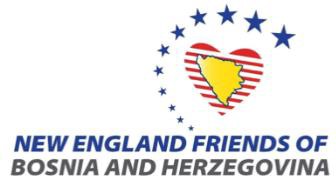 Sunday, October 2nd, 2022| 12:00-6:00 PMVendor Application: You must complete this entire form for your application to be processed. (Deadline September 25th, 2022.)Please provide a description of product at the event:VENDORS**Food vendors must submit a license from the City of Cambridge prior to the day of the eventVendor Signature	          Date	   TOTAL ENCLOSED: 	Mail application and fee by September 25th, 2022To: New England Friends of Bosnia and Herzegovina 2400 Massachusetts Avenue, Cambridge, MA 02140Vendor CategoriesBlock Sizes and FeesNo. of SpacesTotal DueNEFBiH Member(1) 10’Dx10’W | $100NEFBiH Member(2) 10’Dx10’W | $175Non-Member(1) 10’Dx10’W | $150Non-Member(2) 10’Dx10’W | $250